  INSTITUTE OF AERONAUTICAL ENGINEERING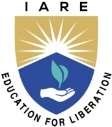 (Autonomous)Dundigal, Hyderabad – 500 043Utilization CertificateRelease made till date (break up in the following order):Statement of expenditureCertified that, I have satisfied myself that, the conditions on which the grant amount was sanctioned have been fulfilled and that I have exercised necessary checks to see that the amount was actually utilized for the purpose was sanctioned as per data is furnished above and that the balance of …………………. remaining unutilised is returned.Kind of Checks exercisedCertified that out of ₹…………………. has been utilized for the purpose of funds released. Expenditures incurred for the programme are verified with the vouchers / bills produced before me. 1Title of Activity / Event :2Nature of involvement:Conducted / Attended3Name of Participant / Program Co-ordinator:4Designation:5Implementing department / office:6Date/(s) of program:From_______________ to _______________7Number of participants proposed / attended:Proposed ________  / Attended ____________8Number of institutions participated:9Grant received from sponsoring agencies:10Total amount sanctioned:11Office order number and date:S.NoLetter Number and DateAmount (₹)S. NoParticularsExpenses (₹)Grand Total:Date:Signature of Participant / Program Co-ordinator1Internal auditYES / NO2Vouchers and book of accountsYES / NO3Department / office expenditure registerYES / NO4Purchase proposal number entry and date5Daily purchase register entry number and dateRemarks of the Principal:Remarks of the Principal:Remarks of the Principal:Signature with Date:Signature with Date:Signature with Date:Auditor / Accounts Officer Dean of PMCS / HODPrincipal